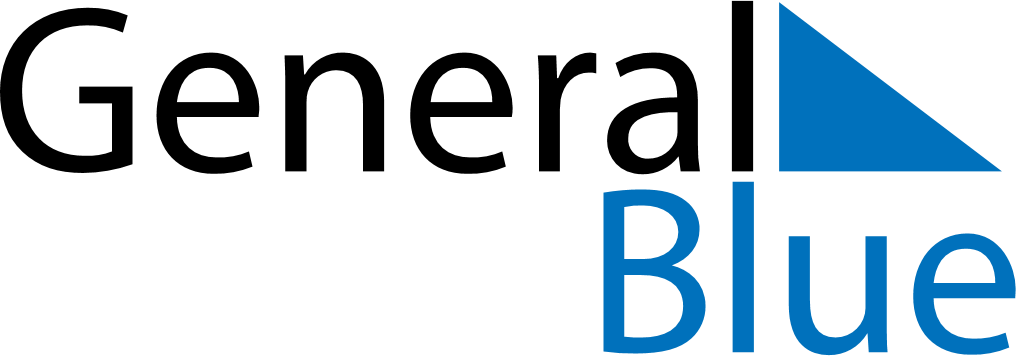 January 2024January 2024January 2024January 2024UgandaUgandaUgandaSundayMondayTuesdayWednesdayThursdayFridayFridaySaturday1234556New Year’s Day789101112121314151617181919202122232425262627Liberation DayLiberation Day28293031